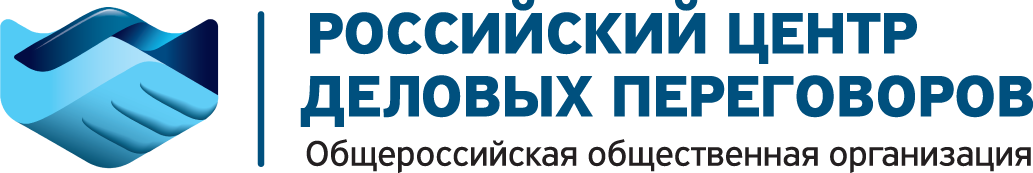 Приглашаем Вас принять участие в Бизнес-миссиипо развитию каналов и рынков сбыта через открытие представительства вашей компании в МосквеЦели бизнес-миссииПрезентация офисного пространства делового представительства в МосквеЗнакомство с возможностями делового представительства в МосквеВыбор стратегии для работы представительства вашей компании в МосквеЗапуск работы представительства вашей компании в МосквеВнимание! По предварительному запросу участников Бизнес-миссии возможна организация индивидуальных встреч и переговоров с заранее обозначенными представителями компаний или органов государственной власти.План мероприятий бизнес-миссии1-й день, Пн:8:00-8:30  завтрак ВИП терминал8:30-9:30 установочный круглый стол9:50 вылет из Красноярска11:05 прилет в Москву - Шереметьево11:30 отправление трансфера из аэропорта Шереметьево в отель Азимут Смоленская12:45 прибытие в отель Азимут Смоленская12:45-13:15 размещение в отеле13:15-14:00 отдых14:00-15:00 деловой обед15:00-18:00 биржа контактов18:00-19:00 перерыв19:00-21:00 круглый стол "Особенности открытия делового представительства в Москве"21:00-22:00 вечерний прием в отеле2-й день, Вт:8:00-9:00 завтрак в отеле9:00-10:30 презентация "Особенности работы с партнерами в России"11:00-12:30 презентация "АВАТАР сотрудника - КТО нужен?  - спикер Артём Козеренко(Основатель кадрового агентства Bee Recruit расскажет об особенностях эффективного подбора персонала и формирования команды в бизнесе. Как создать приверженность сотрудников компании)12:30-13:30 обед14:00-15:30 презентация "Финансовое планирование при открытии представительства в Москве"16:00-18:00 круглый стол "Анализ рынка и конкурентных преимуществ"18:30-20:00 ужин в отеле3-й день, Ср:8:00-9:00 завтрак в отеле9:00-10:30 презентация "Разработка эффективной маркетинговой стратегии для успешного выхода на рынки других регионов и стран".11:00-12:30 круглый стол "Особенности продаж в российском рынке"12:30-13:30 обед14:00-15:30 презентация "Особенности электронной коммерции в России"16:00-18:00 рабочая встреча "Выбор организационной стратегии предприятия по открытию своего делового представительства в Москве "(Представители РЦДП расскажут о тонкостях организации работы региональных компаний с представительством в Москве, живая дискуссия с участниками мероприятия)18:30-20:00 ужин в отеле4-й день, Чт:8:00-9:00 завтрак в отеле10:00-12:00 круглый стол "Особенности организации логистики при работе регионов с представительством в Москве"12:00-13:00 обед14:00-16:00 визит на предприятие или завод по предварительной договоренности18:00-19:30 ужин в ресторане5-й день, Пт:8:00-9:00 завтрак в отеле10:00-12:00 круглый стол "Подведение итогов. Формирование дорожной карты открытия делового представительства в Москве"(Составление индивидуального плана открытия представительства для каждого участника)12:00-13:00 обед14:00-15:00 презентация "Инвестиционные возможности в России"15:00-16:00 заключительный круглый стол и выдача сертификатов20:30 отправление трансфера из отеля в аэропорт23:40 вылет из ШереметьевоУсловия участия в бизнес-миссииОрганизационный сбор – 50 000 рублей включает в себя:участие во всех мероприятиях бизнес-миссиитранспортные расходы в городе Москве в рамках деловой программызавтраки, обеды и ужины в рамках деловой программы.  Авиабилеты – оплачиваются самостоятельно участником бизнес-миссии.Проживание в отеле – оплачивается самостоятельно участником бизнес-миссии (по специальному тарифу для резидентов РЦДП).Направленность Бизнес-миссииВремя проведения Бизнес-миссииПринимающая сторонаВремя регистрацииРазвитие каналов и рынков сбыта 27.03.2023-31.03.2023Понедельник-ПятницаМосква14.03.2023-24.03.2023Вылет из КрасноярскаАэропорт Емельяново27.03.2023 в 09:40Размещение в МосквеОтельAZIMUT СмоленскаяУл. Смоленская, д. 8Вылет из МосквыАэропорт Шереметьево31.03.2023 в 23:55